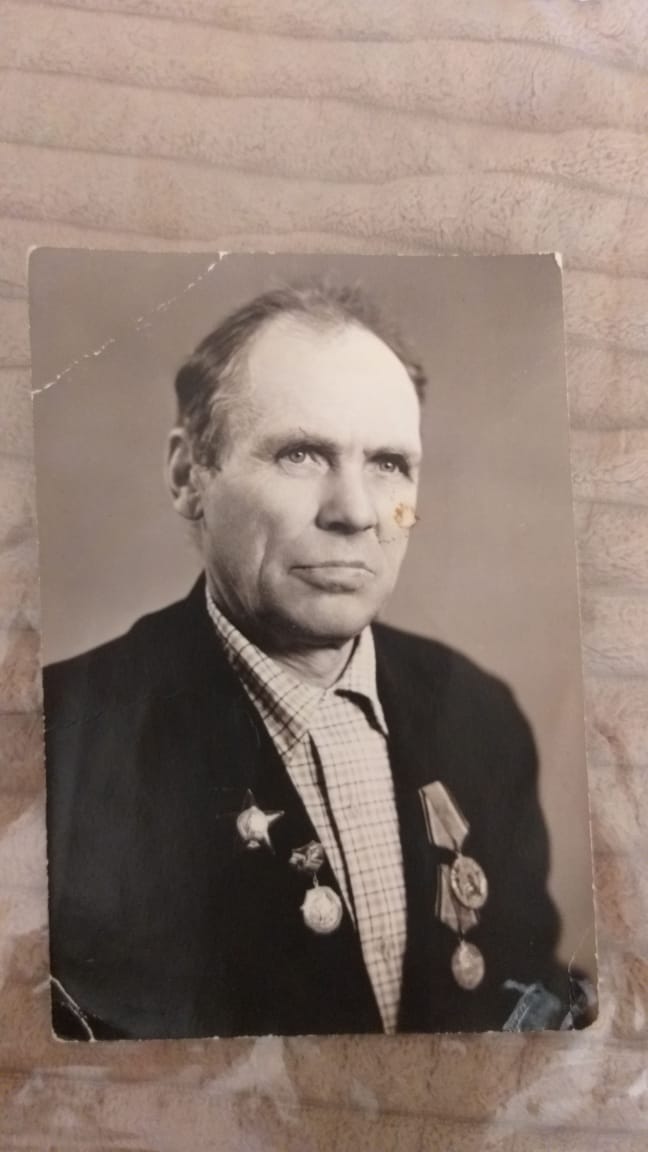 Фуголь Иван Иванович.Сайт https://gul20.uokvz.ru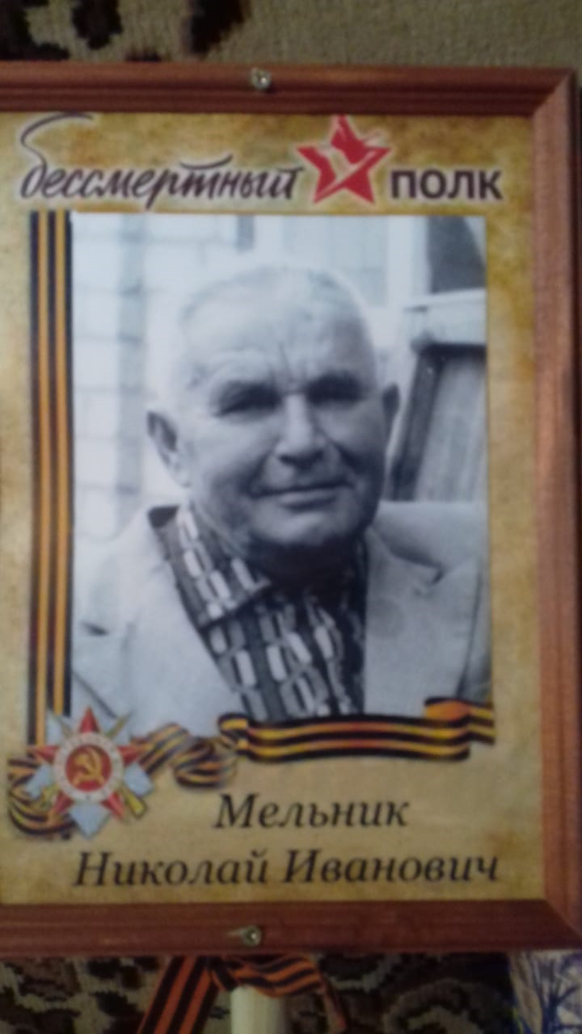 Сайт https://gul20.uokvz.ru